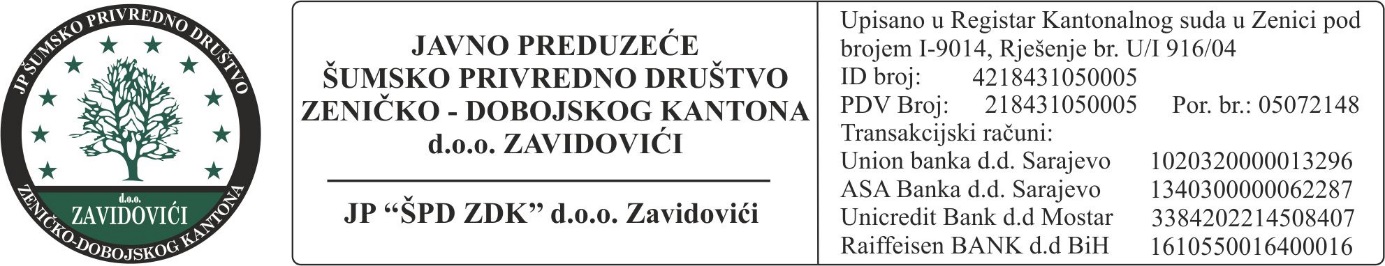 Broj: 03- 1667- 1/24.Datum:  04.04.2024.godineJ A V N O	N A D M E T A NJ E, broj: 05 – PL/24DOKUMENTACIJA ZA JAVNO NADMETANJEApril, 2024. godineNa osnovu Odluke direktora raspisuje se Javno nadmetanje za predprodaju šumskih drvnih sortimenata putem licitacije broj: 03- 1667/24 od 04.04.2024. godine:J A VN O  N A D M E T A NJ E  broj: 05–PL/24.Predprodaja šumskih drvnih sortimenata na paritetu tvrdi put na području JP “ŠPD ZDK“ d.o.o. Zavidovići, Poslovna jedinica“Šumarija“ Olovo.Obavezno je aplicirati na cijeli LOT, parcijalne ponude će biti odbijene.Dokumentacija sa svim neophodnim informacijama za Javno nadmetanje broj: 05 – PL/24 može se dobiti u prostorijama JP ''ŠPD ZDK'' d.o.o. Zavidovići.Za sve informacije obratiti se na brojeve telefona 032/877-834 ili 032/877-753.Uslovi koje moraju ispunjavati ponuđači i dokazi koje dostavljaju u ponudi:1). Ponuda treba da sadrži:Cjenovni obrazac ponude (mora biti potpisan i ovjeren pečatom ponuđača);Dokaz o uplati garancije za ozbiljnost ponude, za svaki LOT posebna uplata na posebnoj uplatnici (10% od početne vrijednosti LOT-a);Izjavu o prihvatanju uslova licitacije (nalazi se u prilogu javnogpoziva);Obrazac za dostavljanje ponude (nalazi se u prilogu javnogpoziva).2).  Pored navedenog ponuđači koji budu izabrani, a koji se prvi put prijavljuju, dobiti će pismeno obavještenje /poziv da u roku od 2 (dva) dana, od dana prijema obavještenja, ne računajući neradne dane, dostave slijedeće dokaze :Rješenje o upisu u sudski registar, da ponuđač ispunjava uslove za promet šumskih drvnih sortimenata,Uvjerenje o poreznoj registraciji,Uvjerenje o registraciji obveznika poreza na dodanu vrijednost,Potvrdu o solventnosti izdatu od poslovne banke u kojoj ponuđač ima otvoren račun, da račun nije  blokiran u vrijeme predaje ponude.Dokazi koji se zahtjevaju  pod  a) , b) i c)  moraju biti originali ili ovjerene kopije, datum ovjere kopije ne može biti stariji od 6 mjeseci. Potvrda o solventnosti izdata od poslovne banke u kojoj ponuđač ima otvoren račun, treba potvrđivati da račun nije bio blokiran u vrijeme predaje ponude, i da je račun ponuđača solventan.Traženi dokazi se dostavljaju u zatvorenoj kuverti sa naznakom „DOKAZI  ZA LICITACIJU BROJ: 05 – PL/24“ kao i naznakom „NE OTVARATI“. U slučaju da ponuđač propusti da dostavi tražene dokaze u propisanom roku, ugovor se dodjeljuje drugorangiranom ponuđaču.Ponuđači koji budu izabrani a učestvuju redovno na licitacijama i koji su već dostavili dokumentaciju pod rednim brojem 2. pod a) , b) i c) u tekućoj kalendarskoj godini umjesto dokaza dužni su dostaviti slijedeće:Izjavu ovjerenu svojim pečatom kojom izjavljuju da od poslijednjeg dostavljanja dokaza nije bilo promjena,Potvrdu o solventnosti izdatu od poslovne banke u kojoj ponuđač ima otvoren račun.Ponuđači koji su uz ponudu već dostavili tražene dokaze neće biti dužni ponovo ih dostavljati.Uslovi pretprodaje:Pravo učešća imaju sva pravna lica.Obaveza Kupca je da preuzme količinski do 5% više od ugovorene količine, ukoliko ta količina ostane na stovarištu.U slučaju da dva ili više ponuđača ponude istu cijenu za jedan LOT, prednost će imati ponuđač/kupac koji je ponudio veću cijenu za prvu klasu drvnog sortimenta koji se prodaje.Ukoliko su cijene identične po svim klasama kod dva ili više ponuđača, bit će pozvani na usmenu licitaciju – nadmetanje. U pozivu za usmenu licitaciju, ponuđači/kupci će biti obavješteni o mjestu, datumu i početku zakazanog usmenog nadmetanja kao i o najmanjem iznosu podizanja cijene. Licitirati se ne može ispod prvobitno ponuđene cijene u ponudi. Ukoliko se jedan od ponuđača ne pojavi na zakazanom usmenom nadmetanju ugovor će se dodijeliti ponuđaču/kupcu koji je pristupio nadmetanju. U slučaju da se niti jedan ponuđač ne pojavi na zakazanom usmenom nadmetanju, LOT se poništava.Kupac plaća robu avansno prije otpremanja drvnih sortimenata. Iznos avansnih uplata u toku realizacije ugovora utvrđivat će Prodavac na bazi raspoloživih količina o kojima će upoznati Kupca.Utovar šumskih drvnih sortimenata na prijevozno sredstvo obaveza je kupca.Prodavac zadržava pravo, da ne zaključi ugovor s kupcom koji bude izabran kao najpovoljniji u ovom postupku javnog nadmetanja-licitacije, ukoliko se ne odabere ponuđač u postupku javne nabavke “usluga sječe i izvoza“, za odjel koji je predmet javnog nadmetanja, a koji se provodi u skladu s Zakonom o javnim nabavkama.Pomenuto pravo prodavac zadržava iz razloga što se postupak prodaje vrši na način pretprodaje u dva odvojena postupka.Postupak prodaje drva prije izvođenja radova se provodi putem javnog nadmetanja-licitacije, pod uslovima propisanim Odlukom Vlade FBIH o načinu prodaje šumskih drvnih sortimenata ( Sl.novine FBIH broj: 52/09. ), dok se postupak javne nabavke “usluga sječe i izvoza“ za isti predmetni odjel provodi u skladu s Zakonom o javnim nabavkama BIH.Ukoliko se u  postupku javne nabavke “usluga sječe i izvoza“ ne izabere ponuđač u roku od 90 dana od dana dostavljanja Odluke o izboru najpovoljnijeg ponuđača u ovom postupku prodaje šumskih drvnih sortimenata “na tvrdom putu“ili prodavac ne bude u mogućnosti iz opravdanih, tehničkih razloga izvršiti vlastitom radnom snagom poslove usluge sječe i izvoza za predmetni odjel, prodavac u tom slučaju  nema obavezu zaključiti ugovor sa kupcom koji bude odabran kao najpovoljniji ponuđač u ovom postupku prodaje putem javnog nadmetanja-licitacije.Kupac je dužan poštivati preuzimanje dnevne dinamike raspoloživih količina koje mu ponudi Prodavac.Rok za podnošenje ponuda:Ponude slati u zatvorenoj kuverti najkasnije do 15.04.2024. godine do 10,00 sati na protokol JP “ŠPD ZDK” d.o.o. Zavidovići, sa naznakom LICITACIJA broj :05-PL/24 – pretprodaja šumskih drvnih sortimenata „na paritetu tvrdi put“ –NE OTVARATI.Rok za dostavljanje ponuda ističe 15.04.2024. godine u 10,00 sati.Ponude koje su dostavljene po isteku ovog roka će biti vraćene ponuđaču neotvorene.Cjenovni obrazac ponude treba biti potpisan i ovjeren pečatom.Prijave slati na adresu: JP “ŠPD ZDK” d.o.o. Zavidovići, Ulica Alije Izetbegovića br. 25, Zavidovići.Otvaranje ponuda:Javno otvaranje će se obaviti dana 15.04.2024. godine u 11,00 satiu prostorijama Uprave društva u Zavidovićima u Ulici Alije Izetbegovića br. 25.Garancija za ozbiljnost ponude:Ponuđač je dužan uz traženu dokumentaciju priložiti dokaz o uplati garancije za ozbiljnost ponude 10% od početne vrijednosti LOT-a (za svaki LOT posebna uplata).LOT 1 – Uplata: 12.651,88 KM,LOT 2 – Uplata: 13.098,37 KM,LOT 3 – Uplata: 38.002,07 KM,LOT 4 – Uplata: 54.008,32 KM,Ponuđačima čija ponuda ne bude izabrana kao najpovoljnija, garancija će se vratiti nakon što se zaključi ugovor sa najpovoljnijim ponuđačem.NAPOMENAUkoliko izabrani najpovoljniji ponuđač ne zaključi ponuđeni ugovor, garancija se neće vratiti, a ugovor će se zaključiti sa drugorangiranim ponuđačem.Nakon zaključenja ugovora o kupoprodaji, kupac plaća robu avansno prije otpremanja drvnih sortimenata.Iznos garancije za ozbiljnost ponude koji je Kupac uplatio na ime učešća na licitaciji Prodavac će zadržati do kraja relizacije ugovora na ime garancije za dobro izvršenja ugovora.Ukoliko Kupac bude uredno izvršavao ugovorene obaveze do kraja iznos garancije će biti uračunat kao avans za zadnju isporuku. Ukoliko Kupac ne bude poštovao ugovorene obaveze Prodavac će zadržati iznosgarancije.Ukoliko ponuđena jedinična cijena po bilo kom sortimentu i klasi je neodređena ili niža od početnih cijena u obrascima, ponuda će se smatrati neprihvatljivom i kao takva će biti odbijena. Ukoliko ponuda ne bude kompletna u dijelu tražene dokumentacije odnosno ponuđač bude ocijenjen kao nekvalificiran za učešće u nadmetanju, ista će se odbaciti.Dostavljeno:Komisija za licitaciju,Poslovne jedinice1-9. 								  V D DIREKTOR                                                                             ________________________   Turić Adnan, dipl.ing.šumV D  ID za TEHNIČKE POSLOVE                                                                            ______________________________                                                                             Kovač Nusret, dipl.ing.šum      V D  ID za EKF POSLOVE                                                                             ___________________________                                                                              Perković Anto, Mr.menadžmenta      V D  ID za PRAVNE POSLOVE                                                                           ________________________                                                                            Čamdžić Mesud, dipl. pravnikAkt pripremila:______________Zvekić Avdić Elvira,dipl.pravnik(PRILOG 1)OBRAZAC ZA DOSTAVLJANJE PONUDE broj: 05–PL/24.Pretprodaja šumskih drvnih sorimenata putem licitacije/javnog nadmetanja Ponuđač: __________________________________________________________________Mjesto iadresa:_____________________________________________________________Telefon: ___________________________________________________________________Fax: 	   ___________________________________________________________________E mail:   ___________________________________________________________________Mjesto i datum: ____________________________________________________________Br. žiro računa ( u slučaju povrata garancije) ___________________________________Potpis i pečat ponuđača: 	_____________________________(PRILOG 2)IZJAVA O PRIHVAĆANJU USLOVA LICITACIJEPretprodaja šumskih drvnih sortimenata putem licitacije/javnog nadmetanja broj:05–PL/24.Ponuđač: ___________________________________________________________	Mjesto i adresa: ______________________________________________________Telefon: ____________________________________________________________Fax: _______________________________________________________________E mail: _____________________________________________________________Ja (ime i prezime): ___________________________ kao ovlašteni predstavnik ponuđača _______________________________ po Javnom pozivu za prodaju šumskih drvnih sortimenata putem licitacije/javnog nadmetanja, objavljenom u dnevnom listu ,,Dnevni Avaz”, pod punom moralnom, krivičnom i materijalnom odgovornošću izjavljujem da se slažem u potpunosti sa uslovima licitacije broj: 05–PL/24.Mjesto idatum: _______________________________Potpis i pečatponuđača: ________________________________	CJENOVNI OBRAZAC PONUDE ZA JAVNO NADMETANJE 05 – PL /24.LOT – 1 Pretprodaja šumskih drvnih sortimenata „na paritetu tvrdi put“PJ “Šumarija“ Olovo, RJ Solun, odjel 45 “GD“Ukupno za LOT 1: 941  m3.Ukupna početna vrijednost lot-a bez PDV-a za LOT 1: 126.518,85 KM.Ukupna ponuđena vrijednost ponuđača za LOT 1, bez PDV-a: _______________ KM.Potpis i pečat ponuđača: 	____________________________CJENOVNI OBRAZAC PONUDE ZA JAVNO NADMETANJE 05 – PL /24.LOT – 2 Pretprodaja šumskih drvnih sortimenata „na paritetu tvrdi put“Ukupno za LOT 2: 995,50 m3.Ukupna početna vrijednost Lot-a  bez PDV-a za LOT 2: 130.983,75  KM.Ukupna ponuđena vrijednost ponuđača za LOT 2, bez PDV-a: _______________ KM.Potpis i pečat ponuđača: 	____________________________CJENOVNI OBRAZAC PONUDE ZA JAVNO NADMETANJE 05 – PL /24.LOT – 3 Pretprodaja šumskih drvnih sortimenata „na paritetu tvrdi put“PJ “Šumarija“ Olovo, RJ Solun, odjel 104 „K“ Ukupno za LOT 3: 2.753,40  m3.Ukupna početna vrijednost lot-a bez PDV-a za LOT 3: 380.020,70 KM.Ukupna ponuđena vrijednost ponuđača za LOT 3, bez PDV-a: _______________ KM.Potpis i pečat ponuđača: 	____________________________CJENOVNI OBRAZAC PONUDE ZA JAVNO NADMETANJE 05 – PL /24.LOT – 4 Pretprodaja šumskih drvnih sortimenata „na paritetu tvrdi put“PJ “Šumarija“ Olovo, RJ Solun, odjel 117 „K“ Ukupno za LOT 4: 3.469,20  m3.Ukupna početna vrijednost lot-a bez PDV-a za LOT 4: 540.083,20 KM.Ukupna ponuđena vrijednost ponuđača za LOT 4, bez PDV-a: _______________ KM.Potpis i pečat ponuđača: 	____________________________Vrsta drvetaSortimenti i klaseJedinica mjereNeto         m3Jedinična početna cijena KM/m3 bez PDV-aPonuđena jedinična cijena KM/m3 bez PDV-aUkupna vrijednost bez PDV-ajelaFm31,00245,00jelaIm374,90199,00jelaIIm3175,50173,00jelaIIIm359,40153,00jelaTanka oblam324,70109,00jelaRud.drvom373,5093,00jelaCel.drvom3106,0079,00Ukupno515Vrsta drvetaSortimenti i klaseJedinica mjereNeto         m3Jedinična početna cijena KM/m3 bez PDV-aPonuđena jedinična cijena KM/m3 bez PDV-aUkupna vrijednost bez PDV-asmrčaFm30,20250,00smrčaIm320,90205,00smrčaIIm361,80175,00smrčaIIIm327,90159,00smrčaTanka oblam37,40114,00smrčaRud.drvom330,0093,00smrčaCel.drvom334,1079,00Ukupno182,30Vrsta drvetaSortimenti i klaseJedinica mjereNeto         m3Jedinična početna cijena KM/m3 bez PDV-aPonuđena jedinična cijena KM/m3 bez PDV-aUkupna vrijednost bez PDV-ab.borFm3b.borLm30,10205,00b.borIm37,00190,00b.borIIm313,10167,00b.borIIIm35,00130,00b.borTanka oblam32,30104,50b.borRud.drvom37,4093,00Cel.drvom37,3079,00Ukupno42,20Vrsta drvetaSortimenti i klaseJedinica mjereNeto         m3Jedinična početna cijena KM/m3 bez PDV-aPonuđena jedinična cijena KM/m3 bez PDV-aUkupna vrijednost bez PDV-ac.borFm3c.borIm32,50179,00c.borIIm36,30160,00c.borIIIm32,10125,00c.borTanka oblam30,20104,50c.borRud.drvom31,1093,00c.borCel.drvom31,7079,00Ukupno13,90Vrsta drvetaSortimenti i klaseJedinica mjereNeto         m3Jedinična početna cijena KM/m3 bez PDV-aPonuđena jedinična cijena KM/m3 bez PDV-aUkupna vrijednost bez PDV-abukvaFm30,40396,00bukvaLm31,70265,00bukvaIm35,90177,00bukvaIIm317,20157,00bukvaIIIm327,80132,00bukvaOgrevm397,4090,00Ukupno150,40Vrsta drvetaSortimenti i klaseJedinica mjereNeto         m3Jedinična početna cijena KM/m3 bez PDV-aPonuđena jedinična cijena KM/m3 bez PDV-aUkupna vrijednost bez PDV-ahrastFm3hrastIm30,10485,00hrastIIm30,70360,00hrastIIIm31,90300,00hrastTanka oblam3104,50hrastRud.drvom31,50127,00hrastCel.drvom3hrastOgrevm312,9090,00Ukupno17,10Vrsta drvetaSortimenti i klaseJedinica mjereNeto         m3Jedinična početna cijena KM/m3 bez PDV-aPonuđena jedinična cijena KM/m3 bez PDV-aUkupna vrijednost bez PDV-aost. MekiFm3ost. MekiIm3ost. MekiIIm3ost. MekiIIIm30,7090,00ost. MekiTanka oblam3ost. MekiRud.drvom3ost. MekiCel.drvom3ost. MekiOgrevm319,4070,00Ukupno20,10Vrsta drvetaSortimenti i klaseJedinica mjereNeto         m3Jedinična početna cijena KM/m3 bez PDV-aPonuđena jedinična cijena KM/m3 bez PDV-aUkupna vrijednost bez PDV-ajelaFm32,00245,00jelaIm390,40199,00jelaIIm3178,40173,00jelaIIIm369,10153,00jelaTanka oblam343,00109,00jelaRud.drvom3114,9093,00jelaCel.drvom3157,6079,00jelaOgrevm3Ukupno655,40Vrsta drvetaSortimenti i klaseJedinica mjereNeto         m3Jedinična početna cijena KM/m3 bez PDV-aPonuđena jedinična cijena KM/m3 bez PDV-aUkupna vrijednost bez PDV-asmrčaFm30,50250,00smrčaIm316,60205,00smrčaIIm331,90175,00smrčaIIIm313,90159,00smrčaTanka oblam35,60114,00smrčaRud.drvom317,6093,00smrčaCel.drvom318,8079,00Ukupno104,90Vrsta drvetaSortimenti i klaseJedinica mjereNeto         m3Jedinična početna cijena KM/m3 bez PDV-aPonuđena jedinična cijena KM/m3 bez PDV-aUkupna vrijednost bez PDV-ab.borFm3b.borLm3b.borIm33,60190,00b.borIIm312,50167,00b.borIIIm39,30130,00b.borTanka oblam33,30104,50b.borRud.drvom312,7093,00Cel.drvom312,6079,00Ukupno54,00Vrsta drvetaSortimenti i klaseJedinica mjereNeto         m3Jedinična početna cijena KM/m3 bez PDV-aPonuđena jedinična cijena KM/m3 bez PDV-aUkupna vrijednost bez PDV-ac.borFm3c.borIm30,70179,00c.borIIm33,00160,00c.borIIIm31,90125,00c.borTanka oblam30,40104,50c.borRud.drvom31,7093,00c.borCel.drvom32,3079,00Ukupno10,00Vrsta drvetaSortimenti i klaseJedinica mjereNeto         m3Jedinična početna cijena KM/m3 bez PDV-aPonuđena jedinična cijena KM/m3 bez PDV-aUkupna vrijednost bez PDV-abukvaFm30,20396,00bukvaLm31,10265,00bukvaIm32,70177,00bukvaIIm36,60157,00bukvaIIIm312,40132,00bukvaOgrevm347,5090,00Ukupno70,50Vrsta drvetaSortimenti i klaseJedinica mjereNeto         m3Jedinična početna cijena KM/m3 bez PDV-aPonuđena jedinična cijena KM/m3 bez PDV-aUkupna vrijednost bez PDV-ahrastFm30,70550,00hrastIm32,00485,00hrastIIm36,40360,00hrastIIIm312,80300,00hrastTanka oblam3hrastRud.drvom38,40127,00hrastCel.drvom3hrastOgrevm367,7090,00Ukupno98,00Vrsta drvetaSortimenti i klaseJedinica mjereNeto         m3Jedinična početna cijena KM/m3 bez PDV-aPonuđena jedinična cijena KM/m3 bez PDV-aUkupna vrijednost bez PDV-aOst.meki liš.IIIm30,2090,00Ost.meki liš.Ogrevm32,5070,00Ukupno2,70Vrsta drvetaSortimenti i klaseJedinica mjereNeto         m3Jedinična početna cijena KM/m3 bez PDV-aPonuđena jedinična cijena KM/m3 bez PDV-aUkupna vrijednost bez PDV-ajelaFm34,30245,00jelaIm3113,70199,00jelaIIm3153,20173,00jelaIIIm337,90153,00jelaTanka oblam330,50109,00jelaRud.drvom378,9093,00jelaCel.drvom362,8079,00jelaOgrevm3Ukupno481,30Vrsta drvetaSortimenti i klaseJedinica mjereNeto         m3Jedinična početna cijena KM/m3 bez PDV-aPonuđena jedinična cijena KM/m3 bez PDV-aUkupna vrijednost bez PDV-asmrčaFm34,80250,00smrčaIm3149,30205,00smrčaIIm3280,90175,00smrčaIIIm3103,60159,00smrčaTanka oblam322,80114,00smrčaRud.drvom388,6093,00smrčaCel.drvom3101,6079,00Ukupno751,60Vrsta drvetaSortimenti i klaseJedinica mjereNeto         m3Jedinična početna cijena KM/m3 bez PDV-aPonuđena jedinična cijena KM/m3 bez PDV-aUkupna vrijednost bez PDV-ab.borFm32,70b.borLm36,40205,00b.borIm3153,60190,00b.borIIm3148,10167,00b.borIIIm353,40130,00b.borTanka oblam313,80104,50b.borRud.drvom332,8093,00Cel.drvom351,9079,00Ukupno462,70Vrsta drvetaSortimenti i klaseJedinica mjereNeto         m3Jedinična početna cijena KM/m3 bez PDV-aPonuđena jedinična cijena KM/m3 bez PDV-aUkupna vrijednost bez PDV-ac.borFm3c.borIm31,50179,00c.borIIm30,70160,00c.borIIIm30,40125,00c.borTanka oblam3c.borRud.drvom3c.borCel.drvom30,2079,00Ukupno2,80Vrsta drvetaSortimenti i klaseJedinica mjereNeto         m3Jedinična početna cijena KM/m3 bez PDV-aPonuđena jedinična cijena KM/m3 bez PDV-aUkupna vrijednost bez PDV-abukvaFm37,60396,00bukvaLm330,70265,00bukvaIm359,80177,00bukvaIIm3127,30157,00bukvaIIIm3178,70132,00bukvaCel.drvom30,00bukvaOgrevm3645,8090,00Ukupno1049,90Vrsta drvetaSortimenti i klaseJedinica mjereNeto         m3Jedinična početna cijena KM/m3 bez PDV-aPonuđena jedinična cijena KM/m3 bez PDV-aUkupna vrijednost bez PDV-ahrastIIIm30,20300,00hrastTanka oblam3hrastRud.drvom30,10127,00hrastCel.drvom3hrastOgrevm31,2090,00Ukupno1,50Vrsta drvetaSortimenti i klaseJedinica mjereNeto         m3Jedinična početna cijena KM/m3 bez PDV-aPonuđena jedinična cijena KM/m3 bez PDV-aUkupna vrijednost bez PDV-aOstali tvrdi liš.IIm30,1099,00Ostali tvrdi liš.IIIm30,1090,00Ostali tvrdi liš.Cel.drvom3Ostali tvrdi liš.Ogrevm31,9090,00Ukupno2,10Vrsta drvetaSortimenti i klaseJedinica mjereNeto         m3Jedinična početna cijena KM/m3 bez PDV-aPonuđena jedinična cijena KM/m3 bez PDV-aUkupna vrijednost bez PDV-aOstali meki liš.IIIm30,1090,00Ostali meki liš.Ogrevm31,4070,00Ukupno1,50Vrsta drvetaSortimenti i klaseJedinica mjereNeto         m3Jedinična početna cijena KM/m3 bez PDV-aPonuđena jedinična cijena KM/m3 bez PDV-aUkupna vrijednost bez PDV-ajelaFm314,80245,00jelaIm3437,30199,00jelaIIm3648,30173,00jelaIIIm3184,60153,00jelaTanka oblam358,30109,00jelaRud.drvom3171,7093,00jelaCel.drvom3234,9079,00jelaOgrevm3Ukupno1749,90Vrsta drvetaSortimenti i klaseJedinica mjereNeto         m3Jedinična početna cijena KM/m3 bez PDV-aPonuđena jedinična cijena KM/m3 bez PDV-aUkupna vrijednost bez PDV-asmrčaFm314,00250,00smrčaIm3331,00205,00smrčaIIm3523,70175,00smrčaIIIm3203,50159,00smrčaTanka oblam334,30114,00smrčaRud.drvom3117,3093,00smrčaCel.drvom3183,5079,00Ukupno1407,30Vrsta drvetaSortimenti i klaseJedinica mjereNeto         m3Jedinična početna cijena KM/m3 bez PDV-aPonuđena jedinična cijena KM/m3 bez PDV-aUkupna vrijednost bez PDV-ab.borFm30,80231,00b.borLm32,00205,00b.borIm363,30190,00b.borIIm388,20167,00b.borIIIm330,30130,00b.borTanka oblam38,00104,50b.borRud.drvom322,7093,00Cel.drvom330,7079,00Ukupno246,00Vrsta drvetaSortimenti i klaseJedinica mjereNeto         m3Jedinična početna cijena KM/m3 bez PDV-aPonuđena jedinična cijena KM/m3 bez PDV-aUkupna vrijednost bez PDV-ac.borFm3c.borIm31,20179,00c.borIIm34,00160,00c.borIIIm31,70125,00c.borTanka oblam30,40104,50c.borRud.drvom31,5093,00c.borCel.drvom31,5079,00Ukupno10,30Vrsta drvetaSortimenti i klaseJedinica mjereNeto         m3Jedinična početna cijena KM/m3 bez PDV-aPonuđena jedinična cijena KM/m3 bez PDV-aUkupna vrijednost bez PDV-abukvaFm3bukvaLm3bukvaIm30,20177,00bukvaIIm31,40157,00bukvaIIIm37,70132,00bukvaCel.drvom3bukvaOgrevm337,1090,00Ukupno46,40Vrsta drvetaSortimenti i klaseJedinica mjereNeto         m3Jedinična početna cijena KM/m3 bez PDV-aPonuđena jedinična cijena KM/m3 bez PDV-aUkupna vrijednost bez PDV-aost. tvrdFm3ost. tvrdIm3ost. tvrdIIm3ost. tvrdIIIm30,6095,00ost. tvrdTanka oblam3ost. tvrdRud.drvom3ost. tvrdCel.drvom3ost. tvrdOgrevm38,7090,00Ukupno9,30